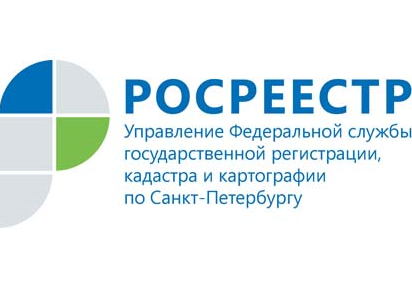 Более пяти миллионов рублей штрафов – результат работы земельного надзора в Петербургеза 9 месяцев 2019 С января по сентябрь 2019 года должностными лицами отдела государственного земельного надзора Управления Росреестра по Санкт-Петербургу проведено 694 проверки соблюдения земельного законодательства:По результатам выявленных нарушений за 9 месяцев 2019 года было вынесено 416 постановлений о привлечении виновных лиц к административной ответственности. По постановлениям Управления Росреестра   по   Санкт-Петербургу  в результате проведенных проверок наложено   штрафов   на   сумму   свыше 5 миллионов рублей. М.Г.Гаджиев - начальник отдела государственного земельного надзора Управления Росреестра по Санкт-Петербургу:«Значительная часть штрафов за нарушения земельного законодательства поступает в бюджет города. Для предупреждения нарушений земельного законодательства мы проводим личный прием, организуем горячие телефонные линии, отвечаем на вопросы. Профилактика нарушений - важная часть нашей работы. Ведь оказаться нарушителем можно случайно, по незнанию. Таким нарушителям выносим письменное предостережение».На территории Санкт-Петербурга наиболее распространены нарушения земельного законодательства:Справка!Управление Росреестра по Санкт-Петербургу уполномочено осуществлять на территории Санкт-Петербурга государственный земельный надзор. Как не стать нарушителем земельного законодательства, можно узнать с помощью Информационных материалов, разработанных специалистами Управления: размещены на сайте Росреестра  rosreestr.ru в разделе "Открытая служба" - "Статистика и аналитика" - Санкт-Петербург - "Статистика, аналитика, информация Управления Росреестра по Санкт-Петербургу" - "Информационные материалы Управления Росреестра по Санкт-Петербургу".